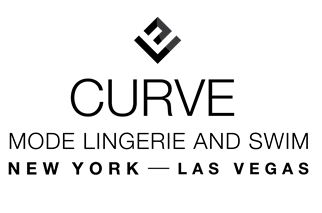 PERSONAL SHOPPER SURVEYHow long have you been in business? / When are you expecting to launch?What brands do you currently carry in your store (If any)?What brands would you like to carry (if you know)?What product categories do you currently offer? Which categories (if any) would you like to add?How would you describe your store: look/feel/genre?What price point would you like to have?Who is your consumer? (Demographic)Any additional comments/notes about your boutique?